Об обсуждении проекта для утверждения границ и режима использования территории объектов культурного наследия регионального значения, а также установления зон охраны, утверждения режимов использования земель и требований к градостроительным регламентам в границах территорий зон объектов культурного наследия регионального значения: «Обелиск учащимся, погибшим в годы Великой Отечественной войны», 1975 г., расположенный по адресу:   город Новокубанск, средняя школа № 3; «Памятник советским воинам и мирным жителям, замученным немецко-фашистскими захватчиками в концлагере в 1942-1943 годы», расположенный по адресу: г. Новокубанск, западная окраина;«Могила Г.И. Валиахметова, красноармейца, погибшего в бою  с фашистскими захватчиками», 1943 г., расположенный по адресу:  г. Новокубанск, территория ФГУП ОПХ «Ленинский путь».В соответствии с Федеральным законом от 06 октября 2003 года            № 131-ФЗ «Об общих принципах организации местного самоуправления в Российской Федерации», на основании заключения от 10 ноября 2023 № 20 о результатах общественных обсуждений по вопросу об обсуждении проекта для утверждения границ и режима использования территории объектов культурного наследия регионального значения, а также установления зон охраны, утверждения режимов использования земель и требований к градостроительным регламентам в границах территорий зон объектов культурного наследия регионального значения: «Обелиск учащимся, погибшим в годы Великой Отечественной войны», 1975 г., расположенный по адресу:   город Новокубанск, средняя школа № 3; «Памятник советским воинам и мирным жителям, замученным немецко-фашистскими захватчиками в концлагере в 1942-1943 годы», расположенный по адресу: г. Новокубанск, западная окраина;«Могила Г.И. Валиахметова, красноармейца, погибшего в бою  с фашистскими захватчиками», 1943 г., расположенный по адресу:  город Новокубанск, территория ФГУП ОПХ «Ленинский путь», руководствуясь Уставом Новокубанского городского поселения Новокубанского района,                         п о с т а н о в л я ю:Утвердить проект границ и режима использования территории объектов культурного наследия регионального значения, а также установления зон охраны, утверждения режимов использования земель и требований к градостроительным регламентам в границах территорий зон объектов культурного наследия регионального значения:«Обелиск учащимся, погибшим в годы Великой Отечественной войны», 1975 г., расположенный по адресу:   г. Новокубанск, средняя школа № 3;«Памятник советским воинам и мирным жителям, замученным немецко-фашистскими захватчиками в концлагере в 1942-1943 годы», расположенный по адресу: г. Новокубанск, западная окраина;«Могила Г.И. Валиахметова, красноармейца, погибшего в бою                               с фашистскими захватчиками», 1943 г., расположенный по адресу:                                         г. Новокубанск, территория ФГУП ОПХ «Ленинский путь».2. Контроль за исполнением настоящего постановления возложить на заместителя главы Новокубанского городского поселения Новокубанского района, начальника отдела муниципального контроля А.Е. Ворожко.3. Постановление вступает в силу со дня его опубликования в информационном бюллетене «Вестник» Новокубанского городского поселения Новокубанского района и подлежит размещению на сайте администрации Новокубанского городского поселения Новокубанского района. Глава Новокубанского городского поселения Новокубанского района				                              П.В. Манаков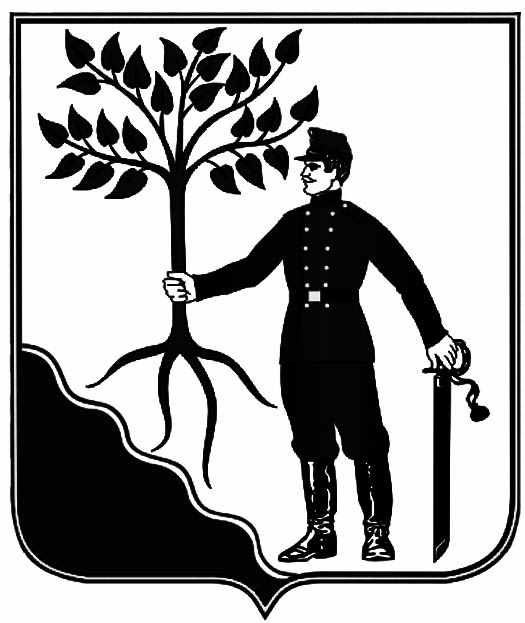 АДМИНИСТРАЦИЯАДМИНИСТРАЦИЯНОВОКУБАНСКОГО ГОРОДСКОГО ПОСЕЛЕНИЯНОВОКУБАНСКОГО ГОРОДСКОГО ПОСЕЛЕНИЯНОВОКУБАНСКОГО  РАЙОНАНОВОКУБАНСКОГО  РАЙОНАПОСТАНОВЛЕНИЕПОСТАНОВЛЕНИЕот 15.11.2023                    №  1324г. Новокубанскг. Новокубанск